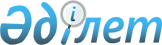 О проведении регулярных совещаний руководителей министерств экономики государств - членов Евразийского экономического союзаРаспоряжение Евразийского Межправительственного Совета от 1 февраля 2019 года № 2.
      1.Признать целесообразным проведение регулярных совещаний руководителей министерств экономики государств - членов Евразийского экономического союза (далее - государства-члены) с участием представителей Евразийской экономической комиссии для обсуждения влияния ограничений в торговле на макроэкономическую ситуацию в государствах-членах и интеграционные процессы.
      11. Определить, что указанные в пункте 1 настоящего распоряжения совещания инициируются государством-членом, председательствующим в органах Евразийского экономического союза, организуются и проводятся по мере необходимости совместно с Евразийской экономической комиссией, проект повестки дня совещания формируется на основе предложений государств-членов и органов Евразийского экономического союза.
      Сноска. Распоряжение дополнены пунктом 11 в соответствии с распоряжением Евразийского Межправительственного Совета от 17.07.2020 № 12 (вступает в силу с даты его опубликования на официальном сайте Евразийского экономического союза).


      2.Настоящее распоряжение вступает в силу с даты его опубликования на официальном сайте Евразийского экономического союза.
      Члены Евразийского межправительственного совета:
					© 2012. РГП на ПХВ «Институт законодательства и правовой информации Республики Казахстан» Министерства юстиции Республики Казахстан
				
От Республики Армения
От Республики Беларусь
От Республики Казахстан
От Кыргызской Республики
От Российской Федерации